CIS ANNOUNCES 30-YEAR BUSINESS ANNIVERSARYALLAMUCHY, NJ (January 15, 2016) – CIS is pleased to announce 2016 is their 30th year in business!  CIS, a national consumer reporting agency, was founded in 1986 in Sparta, NJ.  CIS began serving the local mortgage industry with consumer credit reports.  Nancy Fedich, CIS CEO, said, “In 1986, credit was merged manually from the three credit bureaus and phone investigations were completed on each trade-line … a world-away from the instant tri-merge credit reports CIS delivers today!”  The CIS mortgage division grew quickly.  “We developed a culture of being the market leader in releasing new products and reaching new industries,” Nancy continued.  “We began by offering employment reports and property information to mortgage clients using CIS credit, and have never stopped continually improving our products, service & platforms.”In 2001, CIS opened an operations center in Portland, Oregon, expanding along the west coast.  CIS expertise in background investigations for employment screening led to growth in the tenant industry, where CIS provides credit checks and criminal searches.  CIS also expanded into the Business to Business industry.  “We leveraged our growing suite of products and services to fulfill changing client needs and reach new industries.  For example, our ability to check commercial credit and tax returns on commercial loans for the mortgage industry, enabled us to service B-to-B companies’ vendor management needs and minimize account receivable exposure,” Nancy said.  To support CIS growth, the corporate offices moved to Allamuchy, NJ and a production center opened in Baltimore, MD.The mortgage industry changed drastically after the housing market collapsed in 2007-2008.  New tools were required to verify applicants’ ability to repay and stringent security measures were enforced to protect sensitive data.  “The CIS suite of solutions grew extensively to help clients mitigate risk and grow opportunity in a compliance-driven environment”, Mike Brown, CIS President said.  Following the economic recession, there was a heightened need for companies to protect themselves from litigation and risk in employment screening.  Mike continued, “CIS screening provides a competitive advantage, leveraging our 30-year leadership in delivering FCRA (Fair Credit Reporting Act) regulated data.”“Giving-Back is the theme of the CIS anniversary celebration.  A team event is planned for February with Literacy Connections of the Hudson Valley, with more activities to follow throughout the year”, Nancy concluded.  For more information on CIS, www.cisinfo.net, info@cisinfo.net, 800.275.7722Contact: Sharin Peet, CIS Director of Marketingspeet@cisinfo.net(908)813-8555 x3030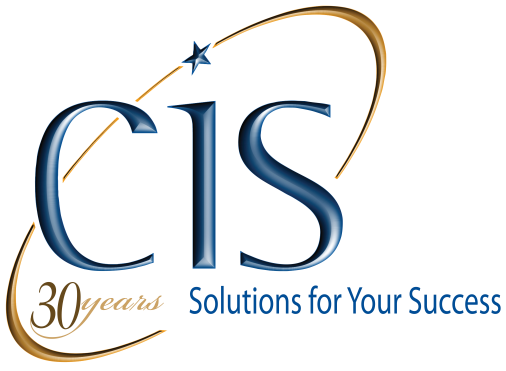 CISPanther Valley VillagePO Box 5000, Route 517Allamuchy, NJ 07820908.813.8555www.cisinfo.netinfo@cisinfo.net